Электронный выпуск новостей о текущих конкурсах российских фондов и программ(5) 2018СОДЕРЖАНИЕ:РФФИ. Конкурс 2018 года на лучшие научные проекты, выполняемые ведущими молодежными коллективами («Стабильность»)	3Фонд «Базис». Гранты «Leader» («Ведущий ученый») для поддержки ведущих ученых и талантливых молодых исследователей в области теоретической физики 2018 года	5Фонд «Базис». Гранты «Junior Leader» («Молодой ведущий ученый») для поддержки ведущих ученых и талантливых молодых исследователей в области теоретической физики 2018 года	7Конкурс научно-технических исследований в рамках программы «ИнфоТеКС Академия 2018»	9Международные стипендиальные программы и гранты	11Гранты 2019-2020 года на поездки в университеты США на обучение или проведение исследований (магистерская / аспирантская программа Фулбрайта)	11Гранты 2019-2020 года для молодых преподавателей английского языка (программа Fulbright FLTA)	11Программа ассистентов преподавателей английского языка для российских вузов в 2018-2019 году	13Гранты 2019-2020 года Программы Фулбрайта для преподавателей вузов (FFDP)	14Гранты 2019-2020 года для ученых и деятелей искусств (чтение лекций, проведение исследований и мастер-классов в США)	15Конкурс 2018 года на участие в стажировке в университете Иллинойса	16Стипендии 2018-2019 года на обучение в вузах Норвегии	18РФФИ. Конкурс 2018 года на лучшие научные проекты, выполняемые ведущими молодежными коллективами («Стабильность»)Российский фонд фундаментальных исследований (РФФИ) объявляет о проведении Конкурса на лучшие научные проекты, выполняемые ведущими молодежными коллективами («Стабильность») в соответствии с Условиями конкурса 2018 года на лучшие научные проекты, выполняемые ведущими молодежными коллективами («Стабильность»), утвержденными решением бюро совета РФФИ (протокол № 1(198) от 12.01.2018).Задача конкурса – поддержка научных проектов, выполняемых сложившимися научными коллективами, состоящими преимущественно из молодых ученых, под руководством молодого кандидата или доктора наук, в том числе с целью стабилизации научных коллективов.Конкурсная комиссия по отбору проектов: бюро совета РФФИ.Форма проведения конкурса: путем подачи заявок в электронном виде в Комплексной информационно-аналитической системе РФФИ (КИАС РФФИ).Грантополучатель: коллектив физических лицОрганизация, предоставляющая условия для реализации проекта – указанная участником конкурса в заявке организация, осуществляющая научную и (или) научно-техническую деятельность, которая предоставит коллективу условия для реализации проекта (далее – Организация) в случае предоставления гранта.Максимальный размер гранта: 6 миллионов рублей.Минимальный размер гранта: 4 миллиона рублей.В конкурсе могут участвовать коллективы численностью не менее 5 человек и не более 10 человек, состоящие из граждан Российской Федерации, а также иностранных граждан и лиц без гражданства, имеющих статус налогового резидента Российской Федерации.Возраст не менее 70 процентов членов коллектива на 31 декабря 2018 года не должен превышать 35 лет (для докторов наук - 39 лет). Физические лица могут входить в состав только одного коллектива для участия в конкурсе. Коллектив вправе представлять на конкурс не более одной заявки.Коллектив формируется его руководителем, соответствующим требованиям, Условий конкурса, путем направления предложения войти в состав коллектива через КИАС РФФИ.Требования к руководителю коллективаУченая степень – кандидат или доктор наук; PhD.Возраст по состоянию на 31 декабря 2018 года:- не старше 39 лет – для доктора наук;- не старше 35 лет – для кандидата наук или для PhD.Опыт руководства исследовательскими работами, поддержанными отечественными грантами, ведомственными программами, госпрограммами и т.д.Опыт руководства исследовательскими работами подтверждается указанием регистрационного номера темы исследования, полученного в ЕГИСУ НИОКТР (ФГАНУ ЦИТиС).При отсутствии необходимых сведений заявка не допускается к участию в конкурсном отборе проектов.Не менее 5 публикаций за последние 5 лет по тематике проекта в журналах, включенных в одну из библиографических баз данных (Web of Science, Scopus).Совместные публикации с не менее чем половиной членов коллектива (под совместной публикацией понимается публикация руководителя коллектива в соавторстве с не менее чем одним членом коллектива).Руководитель коллектива не должен находиться в отношениях административной подчиненности с членами коллектива.Требования к научному проекту (конкурсный отбор)На конкурс могут быть представлены проекты фундаментальных научных исследований по следующим научным направлениям:(01) математика, механика;(02) физика и астрономия;(03) химия и науки о материалах;(04) биология;(05) науки о Земле;(07) инфокоммуникационные технологии и вычислительные системы;(08) фундаментальные основы инженерных наук;(09) история, археология, этнология и антропология;(10) экономика;(11) философия, политология, социология, правоведение, социальная история науки и техники, науковедение;(12) филология и искусствоведение;(13) психология, фундаментальные проблемы образования, социальные проблемы здоровья и экологии человека;(14) глобальные проблемы и международные отношения;(15) фундаментальные основы медицинских наук;(16) фундаментальные основы сельскохозяйственных наук.Срок реализации проекта - 2 года.До подведения итогов настоящего конкурса проект не может быть подан на другой конкурс РФФИ.Проект не может быть представлен на конкурс, если по своему содержанию он аналогичен проекту, ранее получившему финансовую поддержку, независимо от ее источника.Заявка для участия в конкурсе подается руководителем коллектива путем заполнения электронных форм в КИАС РФФИ.Срок окончания приема заявок: 17 апреля 2018 года (включительно).Полная информация о конкурсе на сайте РФФИ: http://www.rfbr.ru/rffi/ru/contest/n_812/o_2056879 Фонд «Базис». Гранты «Leader» («Ведущий ученый») для поддержки ведущих ученых и талантливых молодых исследователей в области теоретической физики 2018 годаФонд “БАЗИС” объявляет прием заявок 2018 года на получение грантов «Leader» («Ведущий ученый») для поддержки ведущих ученых и талантливых молодых исследователей, проводящих теоретические исследования по фундаментальной физике.Цели конкурса:Дать возможность талантливым молодым ученым проводить теоретические исследования по фундаментальной физике под руководством ведущих ученых, работающих на самом высоком международном уровнеОказать поддержку ведущим ученым и дать им возможность привлекать к научной работе молодых ученыхСпособствовать развитию существующих и возникновению новых научных групп мирового уровняТребования к научной группе:В рамках конкурса поддержку могут получить научные группы, состоящие из ведущего ученого (далее - Руководитель) и работающих под его руководством молодых кандидатов наук, аспирантов, молодых ученых без степени и студентов старших курсов (далее - Молодой участник).Минимальное количество молодых участников научной группы – 2 человека, максимальное – 4 человека, в том числе не более 1 кандидата наук, не более 2 аспирантов или молодых ученых без степени и не более 3 студентов.Требования к участникам:Руководитель: ученая степень кандидата или доктора наук; научная деятельность в области теоретической физики; не менее 11 публикаций в зарубежных научных журналах с импакт-фактором выше 1 или российских журналах с импакт-фактором выше 0.5 (за период с 1 января 2011 г. до момента подачи заявки)Молодой участник – кандидат наук: возраст не более 33 лет (на 1 января 2018 г.); ученая степень кандидата физико-математических наук (дата защиты кандидатской диссертации – не ранее 1 января 2015 г.); научная деятельность в области теоретической физики; не менее 3 (трех) публикаций в зарубежных научных журналах с импакт-фактором выше 1 или российских журналах с импакт-фактором выше 0.5 (за период с 1 января 2015 г. до момента подачи заявки)Молодой участник – аспирант или молодой ученый без степени:- возраст не более 30 лет (на 1 января 2018 г.); наличие степени магистра или диплома о высшем образовании; специализация в области теоретической физики- не менее 1 (одной) публикации в рецензируемом научном журнале (за период с 1 января 2016 г. до момента подачи заявки) в случае, если степень магистра или диплом о высшем образовании были получены им не ранее 5 апреля 2017 г.- не менее 1 (одной) публикации в зарубежном научном журнале с импакт-фактором выше 1 или российском журнале с импакт-фактором выше 0.5 (за период с 1 января 2016 г. до момента подачи заявки) в случае, если степень магистра или диплом о высшем образовании были получены им ранее 5 апреля 2017 г.Молодой ученый – студент: возраст не более 26 лет (на 1 января 2018 г.), студентом 4-6 курса специалитета, 4 курса бакалавриата или любого курса магистратуры, специализация в области теоретической физики или смежной области.Каждый участник научной группы должен являться резидентом Российской Федерации в течение всего периода выполнения проекта.Критерии оценки и отбора победителей:Соответствие тематики проекта и экспертизы Руководителя теме конкурса (теоретические работы по фундаментальной физике)Научные достижения РуководителяАктуальность, оригинальность и научная значимость исследовательского проекта, изложенного в заявкеЦелесообразность привлечения Молодых участников к работе над проектомНаличие у Руководителя и его группы задела по тематике проектаПоскольку Фонд “БАЗИС” ставит своей целью развитие российской школы теоретической физики, что подразумевает поддержку ведущих научных групп, работающих в различных областях, и сохранение здоровой конкуренции между ними, при окончательном определении победителей из числа заявок, получивших наиболее высокие оценки, предпочтение будет отдано научным группам, имеющим недостаточное финансирование из других источников.Фонд, как правило, не поддерживает заявки, направленные на проведение вычислительных работ стандартными программными пакетами.Размер индивидуальных грантов участников научной группы в рамках комплексного гранта составляет:50 000 рублей в месяц для руководителей научных групп35 000 рублей в месяц для кандидатов наук25 000 рублей в месяц для аспирантов и молодых ученых без степени15 000 рублей в месяц для студентовИндивидуальный грант Руководителю научной группы планируется на срок 3 года, грант для молодого участника – на период его пребывания в составе научной группы.Прием заявок и сроки проведения конкурса:Заявку для участия в конкурсе от имени научной группы подает Руководитель. Полный комплект заявки состоит из заявки руководителя и заявки-согласия каждого участника научной группы. Заявки заполняются на русском и английском языках.Порядок подачи заявок:Полный комплект заявки предоставляется в электронном виде через электронную систему (доступна по адресу https://basis-foundation.ru/application  в период с 20 февраля 2018 г. до 23.59 (время московское) 5 апреля 2018 г.)Печатный экземпляр полного комплекта заявки с подписью участников научной группы направляется в Фонд почтой по адресу: 121170, г. Москва, Кутузовский проспект, дом 36, строение 23, до 18 часов 00 минут (время московское) 20 апреля 2018 г.Список победителей публикуется на сайте Фонда до 1 июля 2018.Подробные условия конкурса содержатся в конкурсной документации.Срок окончания приема заявок:  5 апреля 2018 года (включительно).Информация о конкурсе на сайте Фонда: https://basis-foundation.ru/general-competitions/research-grants/leader/Фонд «Базис». Гранты «Junior Leader» («Молодой ведущий ученый») для поддержки ведущих ученых и талантливых молодых исследователей в области теоретической физики 2018 годаФонд “БАЗИС” объявляет прием заявок на получение грантов «Junior Leader» («Молодой ведущий ученый») для поддержки ведущих ученых и талантливых молодых исследователей, проводящих теоретические исследования по фундаментальной физике.Цели конкурса:Дать возможность талантливым молодым ученым проводить теоретические исследования по фундаментальной физике под руководством ведущих ученых, работающих на самом высоком международном уровнеОказать поддержку ведущим ученым и дать им возможность привлекать к научной работе молодых ученыхСпособствовать развитию существующих и возникновению новых научных групп мирового уровняТребования к научной группе:В рамках конкурса поддержку могут получить научные группы, состоящие из ведущего ученого (Руководитель) и работающих под его руководством аспирантов, молодых ученых без степени и студентов (Молодой участник).Максимально допустимое количество молодых участников – 2 человека. Допускается подача заявки только ведущим ученым.Требования к участникам:Руководитель: возраст не более 45 лет (на 1 января 2018 г.); ученая степень кандидата или доктора наук; научная деятельность в области теоретической физики; не менее 8 публикаций в зарубежных научных журналах с импакт-фактором выше 1 или российских журналах с импакт-фактором выше 0.5 (за период с 1 января 2013 г. до момента подачи заявки).Молодой участник – аспирант или молодой ученый без степени:- возраст не более 30 лет (на 1 января 2018 г.); наличие степени магистра или диплома о высшем образовании; специализация в области теоретической физики- не менее 1 (одной) публикации в рецензируемом научном журнале (за период с 1 января 2016 г. до момента подачи заявки) в случае, если степень магистра или диплом о высшем образовании были получены им не ранее 5 апреля 2017 г.- не менее 1 (одной) публикации в зарубежном научном журнале с импакт-фактором выше 1 или российском журнале с импакт-фактором выше 0.5 (за период с 1 января 2016 г. до момента подачи заявки) в случае, если степень магистра или диплом о высшем образовании были получены им ранее 5 апреля 2017 г.Молодой участник – студент: возраст не более 26 лет (на 1 января 2018 г.), студентом 4-6 курса специалитета, 4 курса бакалавриата или любого курса магистратуры, специализация в области теоретической физики или смежной области.Каждый участник научной группы должен являться резидентом Российской Федерации в течение всего периода выполнения проекта.Критерии оценки и отбора победителей:Соответствие тематики проекта и экспертизы Руководителя теме конкурса (теоретические работы по фундаментальной физике)Научные достижения РуководителяАктуальность, оригинальность и научная значимость исследовательского проекта, изложенного в заявкеЦелесообразность привлечения Молодых участников к работе над проектомНаличие у Руководителя и его группы задела по тематике проектаПоскольку Фонд “БАЗИС” ставит своей целью развитие российской школы теоретической физики, что подразумевает поддержку ведущих научных групп, работающих в различных областях, и сохранение здоровой конкуренции между ними, при окончательном определении победителей из числа заявок, получивших наиболее высокие оценки, предпочтение будет отдано научным группам, имеющим недостаточное финансирование из других источников.Фонд, как правило, не поддерживает заявки, направленные на проведение вычислительных работ стандартными программными пакетами.Размер индивидуальных грантов участников научной группы в рамках комплексного гранта составляет:45 000 рублей в месяц для руководителей научных групп25 000 рублей в месяц для аспирантов и молодых ученых без степени15 000 рублей в месяц для студентовИндивидуальный грант Руководителю научной группы планируется на срок 3 года, грант для молодого участника – на период его пребывания в составе научной группы.Прием заявок и сроки проведения конкурса:Заявку для участия в конкурсе от имени научной группы подает Руководитель. Полный комплект заявки состоит из заявки руководителя и заявки-согласия каждого участника научной группы. Заявки заполняются на русском и английском языках.Порядок подачи заявок:Полный комплект заявки предоставляется в электронном виде через электронную систему (доступна по адресу https://basis-foundation.ru/application в период с 20 февраля 2018 г. до 23.59 (время московское) 5 апреля 2018 г.)Печатный экземпляр полного комплекта заявки с подписью участников научной группы направляется в Фонд почтой по адресу: 121170, г. Москва, Кутузовский проспект, дом 36, строение 23, до 18 часов 00 минут (время московское) 20 апреля 2018 г.Список победителей публикуется на сайте Фонда до 1 июля 2018.Подробные условия конкурса содержатся в конкурсной документации.Срок окончания приема заявок:  5 апреля 2018 года (включительно).Информация о конкурсе на сайте Фонда: https://basis-foundation.ru/general-competitions/research-grants/jr-leader/ Конкурс научно-технических исследований в рамках программы «ИнфоТеКС Академия 2018»Компания ИнфоТеКС принимает заявки на участие в программе поддержки и развития научных разработок и исследовательских проектов «ИнфоТеКС Академия 2018». В рамках ежегодной программы ИнфоТеКС финансирует оригинальные исследовательские проекты в области криптографии, информационных технологий и информационной безопасности.Программа поддержки и развития научных разработок и исследовательских проектов «ИнфоТеКС Академия» стартовала в 2011 году и сегодня пользуется заслуженным авторитетом и популярностью в российской академической среде. За время существования программы денежное вознаграждение от ИнфоТеКС получили более 60 исследователей, а всего на участие в конкурсе было подано свыше 300 заявок. Разработки участников «ИнфоТеКС Академии» получили 5 патентов РФ и один зарубежный патент.Конкурс этого года пройдет под слоганом «Год квантовой криптографии» и такой девиз выбран не случайно — в настоящее время ИнфоТеКС активно работает над развитием технологий квантового распределения ключей. Среди проектов компании в этой области — «ViPNet Quandor», разработанный для защиты канала между центрами обработки данных, и «Квантовый телефон ViPNet» — система, демонстрирующая интеграцию аппаратуры квантового распределения ключей и программных средств защиты информации ViPNet Client и ViPNet Connect, созданная совместно с лабораторией квантовых оптических технологий физфака МГУ.В 2018 году победители конкурса смогут получить на свой исследовательский проект грант в размере до 1 млн рублей.Направления исследованийКвантовая криптографияОборудование квантового распределения ключейСети с квантовым распределением ключейИсследование систем квантового распределения ключейЗащита ПО от тиражированияGsmMonДоверенная клавиатураСтенд автоматизированного тестирования защищённости мобильного ПОИсследование возможности создания PUF-отпечатка компьютеров типа ЭВМВыявление аномальных поведенческих активностей для процессов в ОС windows, Linux, macosМашинное обучение для решения задач адаптации под топологии/сервисы для улучшения качества аналитики и редуцирования цепочек событий в инцидентыЛегкая контейнеризация как механизм гарантированного разграничение контекстов и доступаРазработка математического аппарата для определения актуальности угроз информационной безопасности по методике, разработанной ФСТЭКРазработка методики оценки эффективности выявления инцидентов информационной безопасности в системах Threat IntelligenceСпособы описания профиля нормальной работы вычислительного устройстваПостроение защищенной сети на основе ID-based криптографииВыработка нормализованного аппаратного идентификатора компьютера/мобильного устройстваРазработка математических моделей для вычисления параметров качества обслуживания при реализации распространенных сетевых функцийСвоя темаСроки проведенияСтарт проекта, начало приёма заявок с 8 февраля по 15 апреляОбработка заявок с 15 апреля по 30 маяОбъявление победителей с 31 мая по 5 июняСрок окончания приема заявок: 15 апреля 2018 года (включительно).Положение о конкурсе научно-технических исследований Программы «ИнфоТеКС Академия 2018»: http://academy.infotecs.ru/dokumenty/ Международные стипендиальные программы и грантыГранты 2019-2020 года на поездки в университеты США на обучение или проведение исследований (магистерская / аспирантская программа Фулбрайта)Магистерская/аспирантская программа Фулбрайта предоставляет гранты на поездки в университеты США на обучение или проведение исследований по всем предметным дисциплинам выпускникам российских вузов и аспирантам.Главная цель программы – укрепление культурно-академических связей между народами США и России, улучшение взаимопонимания между нашими странами. Программа полностью финансируется Госдепартаментом США.Гранты на конкурсной основе выдаются:выпускникам вузов ( т.е. лицам, обучающимся на последнем курсе вуза или уже закончившим вуз) - на обучение в магистратуре одного из университетов США с целью получения степени магистра (Master's, КРОМЕ MBA); длительность пребывания в США по этим грантам – от 1 до 2х лет, в зависимости от длительности магистерской программы;аспирантам – на проведение научно-исследовательской работы в университете и/или архиве США и сбора материалов для кандидатской диссертации. Длительность программы для аспирантов - 1 учебный год ( 9 месяцев). Программа для аспирантов - без получения учёной степени в США.Стипендиаты программы получают визу J-1 и после окончания гранта обязаны вернуться в Россию.Заявки принимаются до 15 мая 2018 года.Полная информация о программе представлена на сайте http://fulbright.ru/ru/russians/vgsГранты 2019-2020 года для молодых преподавателей английского языка (программа Fulbright FLTA)Программа для молодых преподавателей английского языка (Fulbright FLTA) нацелена на укрепление культурно-академических связей между народами США и России, улучшение взаимопонимания между нашими странами. Программа полностью финансируется Госдепартаментом США.Главная цель программы - повышение качества преподавания наиболее значимых для США иностранных языков, в том числе и русского, в американских колледжах и университетах. Примерно 400 человек со всего мира ежегодно принимают участие в программе FLTA. Примерно 40 человек от России получат гранты по программе FLTA.Программа FLTA длится девять месяцев и не предполагает получение степени по ее завершении. Молодым преподавателям английского языка, гражданам РФ, предоставляется возможность улучшить свое педагогическое мастерство, уровень владения английским языком и ближе познакомиться с американской культурой и традициями. Стипендиаты Программы будут распределены в университеты и колледжи США для работы в качестве преподавателей или ассистентов преподавателей русского языка. В круг обязанностей участников Программы будет входить преподавание русского языка и культуры своей страны до 20 часов в неделю. Также стипендиаты должны будут изучать минимум два предмета в семестр, один из которых должен относиться к U.S. Studies (американистика), а другие должны быть связаны со специальностью "преподавание английского языка".Программа начинается в августе с обязательной недельной ориентации в США. После этого участники разъезжаются по университетам и колледжам, куда они были распределены. После первого семестра стипендиаты FLTA со всего мира, около 400 человек, приезжают на конференцию в Вашингтон. Во время конференции участники делятся друг с другом приобретенным опытом, а также знакомятся с наиболее актуальными и эффективными методиками преподавания иностранных языков. После конференции стипендиаты возвращаются в свои университеты и колледжи для продолжения и завершения программы.Американские университеты получают большую пользу от присутствия носителя языка в своем университетском городке, так как, помимо занятий со студентами, участники Программы должны будут активно взаимодействовать с представителями местного сообщества, организуя группы по изучению разговорной речи, языковые клубы, проводя внеаудиторные мероприятия и круглые столы с целью ознакомления аудитории с культурой и традициями своей страны.Обязательным требованием программы является возвращение стипендиатов по окончании программы домой и продолжение преподавания английского языка в школе или университете.Документы принимаются до 1 июня 2018 года.Полная информация о программе: http://fulbright.ru/ru/russians/flta Программа ассистентов преподавателей английского языка для российских вузов в 2018-2019 годуЕжегодно программа Фулбрайта отправляет в Россию около 25 (двадцати пяти) американских стипендиатов в качестве ассистентов преподавателей английского языка. На один учебный год каждый участник программы прикрепляется к университету в каком-либо из российских городов, кроме Москвы и Санкт-Петербурга. Распределением стипендиатов занимается московский офис программы.В обязанности стипендиата входит 15 аудиторных часов преподавания (работа со студентами) в неделю и до 6 часов в неделю консультаций/внеаудиторной работы с российскими коллегами, не считая работы по подготовке к занятиям. Кроме того, еще 6 часов в неделю отводятся на работу над своим индивидуальным учебным, исследовательским, творческим проектом или 5-8 часов в неделю на изучение русского языка по дополнительному гранту CLEA (Critical Language Enhancement Award).Ожидается, что стипендиаты будут принимать участие в жизни местного сообщества. Они могут организовать кружок английского языка или американский клуб, могут участвовать в работе ассоциации преподавателей английского языка или быть волонтерами в местных школах.Детали программы:Ожидается, что принимающий вуз может предложить жилье на территории студенческого городка.Стипендиаты приступят к работе с середины сентября 2018 г., предварительно пройдя установочную сессию в МосквеОжидается, что стипендиаты примут участие в семинаре по итогам первого полугодия в январе 2019 г. в Москве.Поощряется участие стипендиатов в работе летних лагерей English Language Camps, организацией которых занимается ACCESS при поддержке офиса английского языка посольства США в Москве.Ожидается, что принимающий вуз может оказать помощь стипендиатам, получившим дополнительный грант CLEA на изучение русского языка. Грант предполагает 5-8 часов в неделю занятий в группе или с преподавателем.Программа финансируется Государственным Департаментом США. Грант включает в себя билет в оба конца от места проживания до места распределения стипендиата, ограниченную медицинскую страховку и ежемесячную стипендию.Обязанности принимающих сторон:Обеспечить стипендиата жильем на территории студенческого городка на все время пребывания (одноместная комната, служебная квартира).Обеспечить стипендиату получение визы на период с 9 сентября 2018 г. до 30 июня 2019 г.Обеспечить стипендиату учебную нагрузку преподавателя или ассистента преподавателя в размере 15-18 часов в неделюОбеспечить помощь в работе над индивидуальным проектом (например, помочь, если стипендиат хочет брать уроки русского языка; помочь найти волонтерскую работу; помочь с организацией американского клуба или клуба английского языка).Помочь стипендиату с обустройством в городе, оказывать поддержку в бытовых вопросах и вопросах культурной адаптации.Принимающий университет НЕ ДОЛЖЕН выплачивать стипендиату жалованье ни в каком виде. Исключение составляют обязательные выплаты при оформлении рабочей визы. В данном случае мы просим стипендиатов тратить полученную сумму на учебные материалы.По возможности, помочь с оформлением дополнительного медицинского страхования (стипендиаты оплачивают дополнительную мед. страховку самостоятельно).Американские стипендиаты прибудут в принимающие российские вузы в середине сентября 2018 г. Гранты стипендиатов заканчиваются ровно через 9 месяцев после въезда в страну, то есть к середине июня. Организаторы программы просят оказать визовую поддержку до конца июня, чтобы дать стипендиатам гибкость в выборе билетов обратно в США и возможность немного путешествовать перед отъездом.Для того, чтобы пригласить выпускников американских вузов в Ваш университет в качестве ассистентов преподавателей английского языка, пожалуйста, скачайте и заполните форму заявки на сайте Программы и отправьте ее Марине Безруковой.Заявки принимаются до 2 апреля 2018 г.Полная информация о программе: http://fulbright.ru/ru/rusinstitutes/etaГранты 2019-2020 года Программы Фулбрайта для преподавателей вузов (FFDP)Гранты Программы Фулбрайта для преподавателей вузов (FFDP) предоставляются на конкурсной основе для разработки нового либо усовершенствования уже существующего учебного курса для российского вуза в рамках заявленной соискателем дисциплины.Главная цель Программы – укрепление культурно-академических связей между народами США и России, улучшение взаимопонимания между нашими странами. Программа полностью финансируется Госдепартаментом США.Наличие кандидатской степени для данной программы не является обязательным требованием. Возраст соискателей не ограничен.Гранты на конкурсной основе выдаются преподавателям вузов. Продолжительность Программы - 5 месяцев. Финалисты конкурса вылетают в США группой в августе 2019 года. Программа начинается с трехдневного семинара, во время которого будут изучены теоретические аспекты и методики разработки учебных курсов в США. После семинара все участники разъезжаются по университетам США, которые подбираются для каждого финалиста индивидуально, в зависимости от заявленной им дисциплины. В ходе Программы участники будут заниматься разработкой своих учебных курсов и планов, посещать лекции и семинары, работать в лабораториях и библиотеках, а также участвовать в конференциях и дискуссиях за круглым столом. По завершении Программы каждый участник должен представить разработанный им учебный курс на итоговом семинаре, который будет проводиться в середине января 2020 года в Институте международного образования в Нью-Йорке.Заявки принимаются до 15 июня 2018 г.Полная информация о программе: http://fulbright.ru/ru/russians/ffdp Гранты 2019-2020 года для ученых и деятелей искусств (чтение лекций, проведение исследований и мастер-классов в США)Программа Фулбрайта проводит открытый конкурс для ученых в области гуманитарных, общественных, точных и естественных наук и для деятелей искусств. Финалисты конкурса получают грант на поездку в США для:чтения лекций;проведения научных исследований;проведения мастер-классов (по творческим дисциплинам).Главная цель Программы – укрепление культурно-академических связей между народами США и России, улучшение взаимопонимания между нашими странами. Программа полностью финансируется Государственным департаментом США.Грант включает:ежемесячную стипендиюограниченную медицинскую страховкуоплату транспортных расходов.• Продолжительность исследовательского гранта – от 3 до 6 месяцев; лекторского и на проведение мастер-классов – от 3 до 9 месяцев.• Распределение в любой университет, архив и исследовательский центр США.Гранты на конкурсной основе выдаются:Ученым, сотрудникам научно-исследовательских институтов, преподавателям вузов (обязательно наличие ученой степени);Деятелям искусств и специалистам в области прикладных и творческих дисциплин (наличие ученой степени не требуется).В конкурсе могут участвовать представители академических и творческих дисциплин, перечисленных в разделе Список конкурсных дисциплин.Требования к соискателямРоссийское гражданство и постоянное проживание на территории РФ, начиная с января 2018 года.Наличие ученой степени (для представителей академических дисциплин); или диплом о высшем образовании и стаж работы (для деятелей искусств и специалистов в области прикладных и творческих дисциплин).Владение английским языком в пределах, необходимых для выполнения заявленного проекта.Возраст соискателей не ограничен.Соответствующее физическое и умственное состояние.На конкурс принимаются только индивидуальные проекты.Соискатели, постоянно проживающие на территории США, имеющие вид на жительство в США или подавшие заявку на его получение, к конкурсу не допускаются.Заявки принимаются до 15 июля 2018 г.Полная информация о конкурсе: http://fulbright.ru/ru/russians/scholars Конкурс 2018 года на участие в стажировке в университете ИллинойсаФонд Михаила Прохорова и университет Иллинойса в Чикаго (UIC) объявляют о начале приема заявок на участие в программе «Стажировка в университете Иллинойса (UIC, Чикаго, США)» 2018.Программа стажировок разработана как поощрение за достижения в сфере гуманитарных и общественных наук для самых многообещающих исследователей из Российской Федерации.В конкурсе могут принять участие кандидаты:имеющие степень кандидата наук (PhD) в сфере гуманитарных или общественных наук и занимающиеся научной работой;любого возраста;имеющие опыт самостоятельной работы над исследовательскими проектами;обладающие достаточным уровнем знания английского языка, позволяющим представлять и обсуждать свою исследовательскую работу на английском;способные убедительно обосновать желательность пребывания в Университете Иллинойса в Чикаго (UIC) для развития их научной работы в целом и конкретного исследовательского проекта в частности;проживающие, обучающиеся и работающие на территории РФ.В программе могут принять участие кандидаты, ведущие исследовательскую работу во всех академических дисциплинах в рамках гуманитарных и общественных наук. При отборе заявок будет учитываться наличие соответствующих специалистов и программ в UIC. Приоритет будет отдаваться исследователям, работающим в сравнительном ключе над проблемно-ориентированными (а не сугубо описательными) и методологически новаторскими проектами. Способность представить собственный проект в контексте общих методологических и проблемных дискуссий в дисциплине в целом (не только в русистике, но в целом в истории, гендерных или культурных исследованиях и т.п.) является важным критерием отбораОтбор участников стажировки осуществляется на основании открытого конкурса, в соответствии с данным Положением о конкурсе. В конкурсе могут принять участие все желающие, подходящие по формальным критериям, предъявляемым к кандидатам на получение гранта.Все конкурсанты должны представить заполненный комплект следующих документов:заполненная форма заявки на русском и английском языкахписьмо, содержащее изложение мотивов конкурсанта, побудивших его принять участие в конкурсе и объяснение того, как UIC и в целом научные и исследовательские ресурсы Чикаго, будут способствовать реализации заявленного научного проекта и профессиональному росту участника конкурса.краткое исследовательское предложение на русском и английском языках (максимум 4 страницы плюс 1 страница библиографии)CV на русском и английском языках и список публикацийэкземпляр научной публикации конкурсанта2 рекомендательных письма от научных сотрудников, знакомых с исследовательской работой конкурсанта.Краткое письмо (можно электронное) от ученого, работающего в одном из университетов Чикаго (не обязательно только из UIC), подтверждающее заинтересованность в сотрудничестве с участником конкурса и/или готовность поделиться/обменяться опытом преподавания и исследования, не обязательно, но приветствуется.Все материалы на конкурс, оформленные согласно Положению, принимаются в печатном виде (1 экземпляр) с обязательным предоставлением электронной копии по e-mail (до указанных сроков) по адресу:123104, г. Москва, Тверской бульвар, д.13, стр.1Тел. +7 (495) 229-95-91Факс: +7 (495) 229-91-03Электронную версию заявки нужно направить на e-mail: transcript@prokhorovfund.ruОкончательный отбор участников стажировки будет произведен международным жюри в соответствии со следующими критериями:Научные достижения кандидатов в области гуманитарных и общественных наук;Качество и значимость предложенного научно-исследовательского проекта;Потенциальная целесообразность и ожидаемая польза от стажировки в университете для конкретного научно-исследовательского проекта.Срок окончания приема заявок:  28 апреля 2018 года Полная информация о конкурсе на сайте Фонда: http://www.prokhorovfund.ru/projects/contest/3670/ Стипендии 2018-2019 года на обучение в вузах НорвегииМеждународный департамент Минобрнауки России сообщает, что в соответствии с соглашением между Министерством образования и науки Российской Федерации и Министерством по вопросам знаний Королевства Норвегия о сотрудничестве в области образования от 27 апреля 2010 года (г. Осло) норвежская сторона предоставляет стипендии российским кандидатам на обучение в высших учебных заведениях Норвегии.Документы необходимо направлять по адресу: Люсиновская ул., д. 51, Москва, 117997 (16- Международный департамент Минобрнауки России).Контактное лицо: Софронова Елена Евгеньевна, тел. 8-499-236-25-57, esofronova@mail.ruСрок приема документов до 26 марта 2018 года.Кандидатам, желающим обучаться в Норвегии, нужно предоставить 2 комплекта документов: 1 комплект - это документы, которые требуются для Минобрнауки России (Международный департамент), они обязательны и должны быть представлены на русском языке – в 1 экз., 2комплект (в 2 экз.: оригинал+копия) - документы, требуемые принимающей стороной и на языке, который требует принимающая сторона (присылается тоже в Минобрнауки)1 комплект: Документы для Минобрнауки России на русском языке (в это году облегченный вариант):1. Письмо-представление высшего учебного заведения, подписанное ректором или проректором.2. Биографическая справка кандидата (справка - объективка) в произвольной форме с указанием фамилии, имени, отчества, даты рождения, места рождения, данных российского внутреннего паспорта, домашнего адреса, контактного телефона и e-mail, с приклеенной фотографией 3x4 см.3. Справка о знании иностранного языка или сертификат (для всех категорий кандидатов, за исключением преподавателей, рекомендуемых на языковую стажировку).4. Копию загранпаспорта (первый лист с фотографией).Каждый из перечисленных документов должен быть заверен печатью вуза (кроме п.4).Комплект для норвежской стороныДокументы для Норвегии предоставляются по общим требованиям, перечисленным в анкете (п.9 норвежской анкеты) + необходимо учесть требования выбранных вами норвежских университетов (из перечисленных в информационном письме из Норвегии, см. ниже).Документы, требуемые Международным департаментом Минобрнауки России, и документы, требуемые принимающей страной, включая заполняемые на сайтах, присылаются на бумажном носителе.При высылке документов складывайте их в указанном порядке (отдельно оригинал, отдельно копию).Преимущественным правом пользуются кандидаты, ранее не участвовавшие в аналогичной форме обучения за рубежом. Окончательное решение о приеме кандидатов выносит принимающая страна-партнер.Расходы по проезду до места стажировки (учебы) и обратно и по оплате консульских сборов при получении виз несет учебное заведение или командируемый.О письме-представлении:Письмо-представление от российского университета на кандидата составляется в произвольной форме на имя директора Международного департамента Минобрнауки России Ганьшина Игоря Николаевича, за подписью ректора или проректора (на бланке вуза).Письмо-представление должно содержать следующую информацию:1. Статус в вузе (студент: курс, факультет; магистрант: курс, факультет; аспирант: год обучения; научно-педагогический работник: должность, ученая степень, ученое звание)2. Страна, в которую направляется кандидат, на какой вид обучения/работы (языковые курсы, языковая стажировка, научная стажировка, научная работа, бакалавриат, магистратура, аспирантура, работа в качестве лектора русского языка и т.д.), язык обучения, по возможности период обучения/работы (конкретные даты).По Норвегии обязательно указать выбранный норвежский университет и срок обучения3. В случае, если известно место обучения (вуз) или место работы принимающей стороны, написать: название учебного заведения, факультет.4. Почему университет рекомендует именно данного кандидата (заслуги).Срок окончания приема заявок:  28 марта 2018 года.Информация по приему кандидатов на обучение в Норвегии, образцы документов для заполнения и адреса норвежских вузов размещены на сайте международного департамента Минобрнауки России: http://im.interphysica.su/docs/2018/16-264/16-264.zip Уважаемые коллеги!Перед отправкой заявки на любой конкурс, ее необходимо зарегистрировать в Информационно-аналитическом отделе Управления научных исследований у Екатерины Алексеевны Богдановой.Подробную информацию о конкурсах, конкурсную документацию, консультации по оформлению заявок Вы можете получить в информационно-аналитическом отделе Управления научных исследований (5 корпус, комн. 303)Информация о конкурсах, грантах, стипендиях, конференциях размещена на веб-странице РГПУ им. А.И. Герцена по ссылке:http://www.herzen.spb.ru/main/nauka/1319113305/Предыдущие номера электронного выпуска Вы можете найти на нашем сайте по адресам:http://mnpk.herzen.spb.ru/?page=metodicsConsalting  или http://www.herzen.spb.ru/main/nauka/1319113305/1319194352/ РГПУ им. А.И. Герцена,Управление научных исследований«Информационно-аналитический отдел»,Тел: 36-44, 36-46E-mail: iao@herzen.spb.ru2018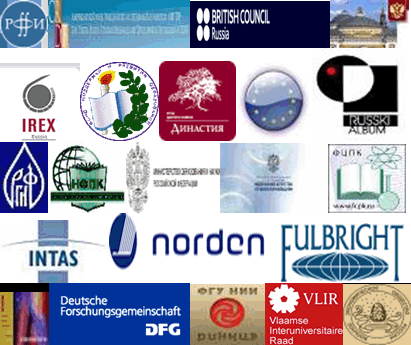 КОНКУРСЫ РОССИЙСКИХ И МЕЖДУНАРОДНЫХ ФОНДОВ И ПРОГРАММ